Tetsworth Parish Council
Chairman and Interm Proper Officer, Paul Carr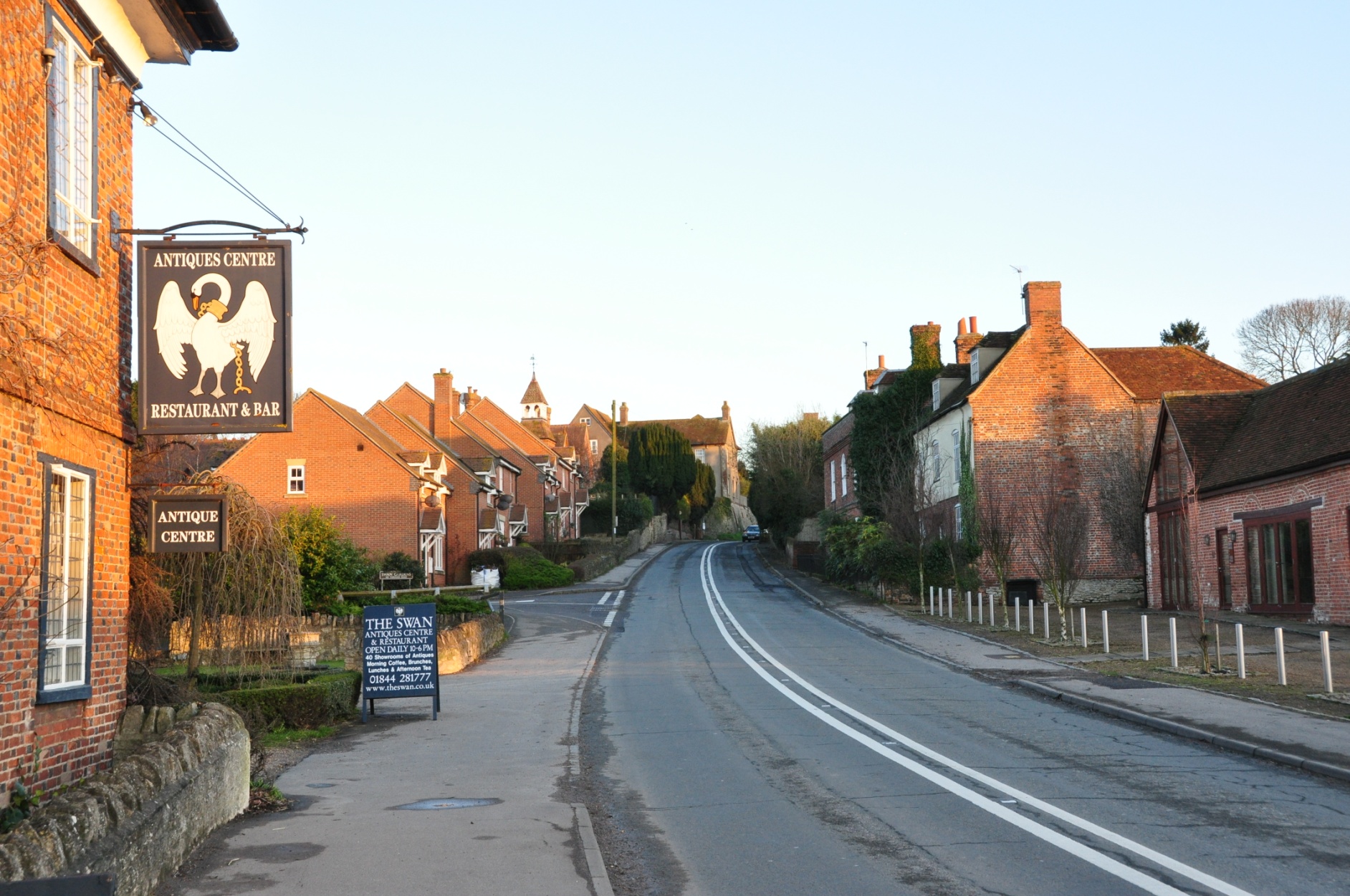 Tel:  07501 306382
Email:  clerk@tetsworthparishcouncil.co.ukMinutes of the Extraordinary Meeting of Tetsworth Parish CouncilHeld in Tetsworth Memorial Hall Car Parkat 7.30pm on Monday 14th June 2021Present:Chair Cllr. Paul Carr (PC)Vice Chair Cllr. Seb Mossop (SM)Cllr. Sanjiv (Kim) Bhagat (SKB)Cllr Chris Thompson (CT) Minutes Clerk: John Gilbert (JG) Members of the Public:  NoneApologies for Absence: Cllr. Susan Rufus (SR) 326.	To Receive Declarations of Interest	Members are asked to declare any personal interest and the nature of that interest which 	they may have in any of the items under consideration at this meeting - NONE	Planning   327.      To Discuss the following Planning Application. 		Application Reference: P21/S2114/FUL (Full Application) Tetsworth Barn, Judds Lane,   		             Tetsworth OX9 7BN. Demolition of the existing agricultural barn and the erection of a single   	             dwelling with associated works and landscaping.		UNANIMOUSLY SUPPORTED		   328.	Date of the next meeting Monday 12th July 2021 at 7.30pm   329.	Meeting Closed at 19.35pm   330.	Open Forum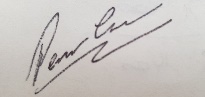 	Paul Carr, Chairman and Interim Proper Officer